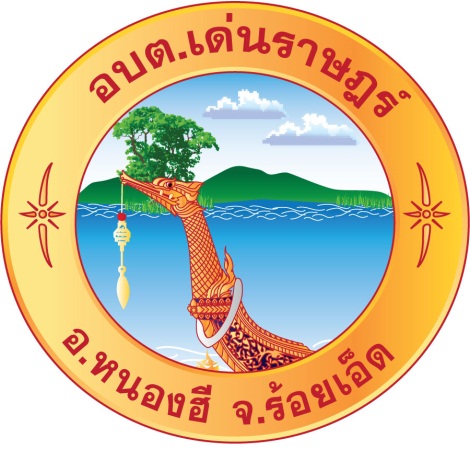 แนวปฏิบัติการจัดการเรื่องร้องเรียนการทุจริต/แจ้งเบาะแส ด้านการทุจริตและประพฤติมิชอบ ประจำปีงบประมาณ พ.ศ. 2562องค์การบริหารส่วนตำบลเด่นราษฎร์ อำเภอหนองฮี จังหวัดร้อยเอ็ดคำนำ                    ศูนย์ปฏิบัติการต่อต้านการทุจริต องค์การบริหารส่วนตำบลเด่นราษฎร์ มีบทบาทหน้าที่หลักในการ กำหนดทิศทาง วางกรอบการดำเนินงานการป้องกันและปราบปรามการทุจริตและประพฤติมิชอบ การส่งเสริมและ คุ้มครองจริยธรรมของส่วนราชการ ให้สอดคล้องกับยุทธศาสตร์ชาติว่าด้วยการป้องกันและปราบปรามการทุจริต เพื่อใช้เป็นเครื่องมือสำคัญในการสร้างการมีส่วนร่วมจากทุกภาคีเครือข่ายด้านการป้องกันและปราบปรามการ ทุจริตคอร์รัปชั่น การส่งเสริมและคุ้มครองจริยธรรมทั้งภาครัฐ ภาคเอกชน โดยร่วมกำหนดเป้าหมายการพัฒนา นำกลยุทธ์ไปสู่การปฏิบัติตามแผนงาน/โครงการที่วางไว้ไปสู่เป้าหมายเดียวกัน คือความสำเร็จอย่างมีประสิทธิภาพ และประสิทธิผล นอกจากนี้ ยังมีหน้าที่สำคัญในการประสาน ติดตามหน่วยงานที่เกี่ยวข้องเกี่ยวกับการจัดการเรื่อง ร้องเรียนการทุจริตและประพฤติมิชอบจากช่องทางการร้องเรียนของศูนย์ปฏิบัติการต่อต้านการทุจริต 3 ช่องทาง ประกอบด้วย 1) ตู้ไปรษณีย์ ที่ทำการองค์การบริหารส่วนตำบลเด่นราษฎร์  ม.5 ต.เด่นราษฎร์ อ.หนองฮี จ.ร้อยเอ็ด  45140 2) เว็บไซต์ศูนย์รับแจ้ง เบาะแส เรื่องทุจริต คอร์รัปชั่น องค์การบริหารส่วนตำบลเด่นราษฎร์ http://www.denrat.go.th/3) Facebook “องค์การบริหารส่วนตำบลเด่นราษฎร์” ตั้งอยู่บนหลักพื้นฐานของหลักธรรมาภิบาล (Good Govermance)                     ในปีงบประมาณ พ.ศ. 2561 ศูนย์ปฏิบัติการต่อต้านการทุจริต องค์การบริหารส่วนตำบลเด่นราษฎร์ ได้ทบทวนคู่มือการปฏิบัติงานกระบวนการจัดเรื่องร้องเรียน/แจ้งเบาะแสด้านการทุจริตและประพฤติมิชอบเพื่อเป็นวิธีปฏิบัติงาน (Work Instruction) สอดรับกับกระบวนการจัดการเรื่องราวร้องเรียน/ร้องทุกข์ ของสำนักงานปลัด องค์การบริหารส่วนตำบลเด่นราษฎร์ หวังเป็นอย่างยิ่งว่าคู่มือการปฏิบัติงานกระบวน การจัดเรื่องร้องเรียนการทุจริต/แจ้งเบาะแสด้านการทุจริตและประพฤติมิชอบ จะเป็นประโยชน์สำหรับหน่วยงาน และบุคลากรผู้ปฏิบัติงานที่จะนำไปเป็นมาตรฐานอย่างมีคุณภาพสำนักปลัดองค์การบริหารส่วนตำบลเด่นราษฎร์บทที่ 1 บทนำ 1.หลักการและเหตุผล                  ศูนย์ปฏิบัติการต่อต้านการทุจริต องค์การบริหารส่วนตำบลเด่นราษฎร์ มีบทบาทหน้าที่หลักใน    การกำหนดทิศทาง วางกรอบการดำเนินงานการป้องกันและปราบปรามการทุจริตและประพฤติมิชอบ การส่งเสริม และคุ้มครองจริยธรรมของส่วนราชการ ให้สอดคล้องกับยุทธศาสตร์ชาติว่าด้วยการป้องกันและปราบปรามการ ทุจริต เพื่อใช้เป็นเครื่องมือสำคัญในการสร้างการมีส่วนร่วมจากทุกภาคีเครือข่ายด้านการป้องกันและปราบปราม การทุจริตคอร์รัปชั่น การส่งเสริมและคุ้มครองจริยธรรมบุคลากรองค์การบริหารส่วนตำบลเด่นราษฎร์ ทุกระดับ กำหนดมาตรการปลูกจิตสำนึก ป้องกัน ปราบปราม และสร้างเครือข่าย ในการป้องกันและปราบปรามการทุจริต มุ่งเน้นป้องกันการทุจริต โดยร่วมกำหนดเป้าหมายการพัฒนา นำกลยุทธ์การป้องกัน การส่งเสริมและคุ้มครอง จริยธรรมไปสู่การปฏิบัติตามแผนงานโครงการที่วางไว้ไปสู่เป้าหมายเดียวกัน คือ ความสำเร็จอย่างมีประสิทธิภาพ และประสิทธิผล ประชาชนได้รับบริการที่ดี มีความพึงพอใจ เชื่อมั่น และศรัทธาต่อการบริหารราชการของ หน่วยงาน นำไปสู่ค่าดัชนีภาพลักษณ์ของประเทศไทย (CPI:Corruption Perception Index)                 นอกจากนี้ ยังมีหน้าที่สำคัญในการรับแจ้งเบาะแสและเรื่องร้องเรียน ประสาน ติดตาม หน่วยงานที่เกี่ยวข้องกับการจัดการเรื่องร้องเรียนทุจริตและประพฤติมิชอบ จากช่องทางการร้องเรียนของศูนย์ ปฏิบัติการต่อต้านการทุจริต 3 ช่องทาง  1) ตู้ไปรษณีย์ ที่ทำการองค์การบริหารส่วนตำบลเด่นราษฎร์  ม.5 ต.เด่นราษฎร์    อ.หนองฮี จ.ร้อยเอ็ด  45140 2) เว็บไซต์ศูนย์รับแจ้ง เบาะแส เรื่องทุจริต คอร์รัปชั่น องค์การบริหารส่วนตำบลเด่นราษฎร์ http://www.denrat.go.th/3) Facebook “องค์การบริหารส่วนตำบลเด่นราษฎร์” ในส่วนการ ปฏิบัติงานนั้น ดำเนินการตามกระบวนงานจัดการเรื่องร้องเรียน/ร้องทุกข์ ที่สอดคล้องกับพระราชกฤษฎีกาว่าด้วย หลักเกณฑ์และวิธีการบริหารกิจการบ้านเมืองที่ดี พ.ศ. 2546 มาตรา 38 กำหนดว่า “เมื่อส่วนราชการใดได้รับ การติดต่อสอบถามเป็นหนังสือจากประชาชน หรือส่วนราชการด้วยกันเกี่ยวกับงานที่อยู่ในอำนาจหน้าที่ของส่วนราชการนั้น ให้เป็นหน้าที่ของส่วนราชการนั้นที่จะต้องตอบคำถามหรือแจ้งการดำเนินการให้ทราบภายใน 15 วัน หรือภายในระยะเวลาที่กำหนดบนพื้นฐานของหลักธรรมาภิบาล (Good Governance)                 ซึ่งอำนาจหน้าที่ดำเนินการเกี่ยวกับข้อร้องเรียนการทุจริต การปฏิบัติหรือการละเว้น การปฏิบัติ หน้าที่โดยมิชอบของเจ้าหน้าที่ส่วนราชการ จึงเป็นเรื่องที่ศูนย์ปฏิบัติการต่อต้านการทุจริตองค์การบริหารส่วนตำบลเด่นราษฎร์ จำเป็นต้องดำเนินการเพื่อตอบสนองความต้องการของประชาชน นอกจากนี้ยังได้บูรณาการ ร่วมกับศูนย์จัดการเรื่องร้องเรียน/ร้องทุกข์ ศูนย์ยุติธรรมชุมชนตำบลเด่นราษฎร์ เพื่อให้แนวทางการดำเนินงาน เป็นไปในทิศทางเดียวกัน เกิดเป็นรูปธรรม มีมาตรฐาน และมีประสิทธิภาพและประสิทธิผล สามารถแก้ไขปัญหา /ของ...ของประชาชน สร้างภาพลักษณ์และความเชื่อมั่น ตอบสนองความต้องการของประชาชนเป็นสำคัญ ภายใต้การ อภิบาลระบบการรับเรื่องราวร้องเรียน/ร้องทุกข์ คือการป้องกัน ส่งเสริม การรักษา และการฟื้นฟู บนพื้นฐานของ หลักธรรมาภิบาล(Good Governance) ของระบบอย่างสูงสุดและยั่งยืนต่อไป  2. วัตถุประสงค์            1) เพื่อให้บุคลากรผู้เกี่ยวข้อง หรือเจ้าหน้าที่ผู้รับผิดชอบสามารถนำไปเป็นกรอบแนวทาง การ ดำเนินงานให้เกิดรูปธรรม ปฏิบัติงานตามมาตรฐาน กระบวนการจัดการเรื่องร้องเรียน/แจ้งเบาะแสด้านการทุจริต และประพฤติมิชอบ ได้อย่างมีประสิทธิภาพ              2) เพื่อให้มั่นใจว่ากระบวนการจัดเรื่องร้องเรียน/แจ้งเบาะแสด้านการทุจริต และประพฤติมิชอบใช้ เป็นแนวทางการปฏิบัติงานตามขั้นตอน ที่สอดคล้องกับข้อกำหนด ระเบียบ หลักเกณฑ์ และกฎหมาย ที่เกี่ยวข้อง กับการเรื่องร้องเรียน/ร้องทุกข์ อย่างครบถ้วนและมีประสิทธิภาพ              3) เพื่อเป็นหลักฐานแสดงขั้นตอนและวิธีการปฏิบัติงาน ที่สามารถถ่ายทอดให้กับผู้เข้ามาปฏิบัติงาน ใหม่ พัฒนาให้การทำงานเป็นมืออาชีพ รวมทั้งแสดงหรือเผยแพร่ให้กับบุคคลภายนอก หรือผู้ให้บริการให้สามารถ เข้าใจและใช้ประโยชน์จากกระบวนการที่มีอยู่ รวมถึงเสนอแนะ ปรับปรุงกระบวนการในการปฏิบัติงาน             4) เพื่อพิทักษ์สิทธิของประชาชนและผู้ร้องเรียน/แจ้งเบาะแส ตามหลักธรรมาภิบาล (Good Governance)  3. บทบาทหน้าที่ของหน่วยงานที่รับผิดชอบ              มีบทบาทหน้าที่ในการดำเนินการเสริมสร้างความเข้มแข็งและเป็นเครือข่ายสำคัญในการขับเคลื่อน นโยบายและมาตรการต่างๆ ในการต่อต้านการทุจริตในองค์กร รวมทั้งบูรณาการเชื่อมโยงกับศูนย์ปฏิบัติการ ต่อต้านการทุจริตคอรัปชั่น            1) เสนอแนะแก่หัวหน้าส่วนราชการเกี่ยวกับการป้องกันและปราบปรามการทุจริตและประพฤติมิ ชอบของส่วนราชการ รวมทั้งจัดทำแผนปฏิบัติ การป้องกันและปราบปรามการทุจริตและประพฤติมิชอบของส่วน ราชการ ให้สอดคล้องกับยุทศาสตร์ว่าด้วยการป้องกันและปราบปรามการทุจริต และนโยบายของรัฐบาลที่ เกี่ยวข้อง            2) ประสาน เร่งรัดและกำกับให้หน่วยงานในสังกัดดำเนินการตามแผนปฏิบัติการป้องกันและ ปราบปรามการทุจริตและประพฤติมิชอบของส่วนราชการ            3) ดำเนินการเกี่ยวกับข้อร้องเรียนการทุจริต การปฏิบัติหรือการละเว้นการปฏิบัติหน้าที่ โดยมิชอบ ของเจ้าหน้าที่ในส่วนราชการ           4) คุ้มครองจริยธรรมตามประมวลจริยธรรมข้าราชการ พนักงานส่วนท้องถิ่น            5) ประสานงานเกี่ยวข้องกับการป้องกันและปราบปรามการทุจริตและประพฤติมิชอบ และการคุ้มครองจริยธรรมกับหน่วยงานที่เกี่ยวข้อง            6) ติดตาม ประเมินผล และจัดทำรายงานการป้องกันและปราบปรามการทุจริตและประพฤติมิชอบ และการคุ้มครองจริยธรรม เสนอหัวหน้าส่วนราชการและหน่วยงานที่เกี่ยวข้อง        /การปฏิบัติ....               7) ปฏิบัติงาน สนับสนุนการปฏิบัติงานของหน่วยงานที่เกี่ยวข้อง หรือที่ได้รับมอบหมาย 4. การร้องเรียน/แจ้งเบาะแส               1) ตู้ไปรษณีย์ องค์การบริหารส่วนตำบลเด่นราษฎร์ ม.5 ต.เด่นราษฎร์ อ.หนองฮี จ.ร้อยเอ็ด  45140 -หนังสือร้องเรียน (ลงชื่อผู้ร้องเรียน) -บัตรสนเท่ห์ (ไม่ลงชื่อผู้ร้องเรียน)                2) เว็บไซต์ ศูนย์ปฏิบัติการต่อต้านการทุจริตองค์การบริหารส่วนตำบลเด่นราษฎร์ -http://www.denrat.go.th/                3) เฟชบุ๊ค “องค์การบริหารส่วนตำบลเด่นราษฎร์” 5.หลักเกณฑ์ในการรับเรื่องร้องเรียน/แจ้งเบาะแสด้านการทุจริตและประพฤติมิชอบ              1) ชื่อ ที่อยู่ของผู้ร้องเรียน/ผู้แจ้งเบาะแส              2) วัน เดือน ปี ของหนังสือร้องเรียน/แจ้งเบาะแส             3) ข้อเท็จจริง หรือพฤติการณ์ของร้องเรื่องร้องเรียน/เรื่องแจ้งเบาะแส ปรากฏอย่างชัดเจนว่ามี มูล ข้อเท็จจริง หรือชี้ช่องทางการแจ้งเบาะแส เกี่ยวกับการทุจริตของเจ้าหน้าที่/หน่วยงาน จัดแจ้งเพียงพอที่ สามารถดำเนินการสืบสวน/สอบสวนได้              4) ระบุพยาน เอกสาร พยานวัตถุ และพยานบุคคล (ถ้ามี)             -ใช้ถ้อยคำสุภาพหรือข้อความสุภาพ6. ขั้นตอนการปฏิบัติงาน             1) เจ้าหน้าที่ศูนย์ปฏิบัติการต่อต้านการทุจริต องค์การบริหารส่วนตำบลเด่นราษฎร์ รับเรื่อง ร้องเรียน/แจ้งเบาะแสด้านการทุจริตและประพฤติมิชอบ จากช่องทางการร้องเรียน 3 ช่องทาง            2) เจ้าหน้าที่ศูนย์ปฏิบัติการต่อต้านการทุจริต คัดแยกหนังสือ วิเคราะห์เนื้อหาของเรื่อง ร้องเรียน/แจ้งเบาะแสด้านการทุจริตและประพฤติมิชอบ             3) เจ้าหน้าที่ศูนย์ปฏิบัติการต่อต้านการทุจริต สรุปความเห็นเสนอและจัดทำหนังสือถึง ผู้บังคับบัญชาเหนือขึ้นไป ทราบและพิจารณา             4) เจ้าหน้าที่ศูนย์ปฏิบัติการต่อต้านการทุจริต ส่งเรื่องให้หน่วยงานที่เกี่ยวข้องเดินการ /ตอบข้อ ซักถาม ชี้แจงข้อเท็จจริง            5) เจ้าหน้าที่ศูนย์ปฏิบัติการต่อต้านการทุจริต แจ้งผู้ร้องเรียน/ร้องทุกข์ เพื่อทราบเบื้องต้นภายใน 15 วัน             6) เจ้าหน้าที่ศูนย์ปฏิบัติการต่อต้านการทุจริต รับรายงานและติดตามความก้าวหน้าผลการดำเนินงานจากหน่วยงานที่เกี่ยวข้อง             7) เจ้าหน้าที่ศูนย์ปฏิบัติการต่อต้านการทุจริต เก็บข้อมูลในระบบสารบรรณ เพื่อการประมวลผล และสรุปวิเคราะห์เสนอผู้บริหาร             8) เจ้าหน้าที่ศูนย์ปฏิบัติการต่อต้านการทุจริต จัดเก็บเรื่อง 7. การรับและตรวจสอบข้อร้องเรียนร้องเรียน/แจ้งเบาะแสด้านการทุจริตและประพฤติมิชอบ                  ดำเนินการรับและติดตามตรวจสอบข้อร้องเรียน/แจ้งเบาะแสด้านการทุจริตและประพฤติมิชอบที่เข้ามายังหน่วยงานจากช่องทางๆ โดยมีข้อปฏิบัติตามที่กำหนด ดังนี้ภาคผนวกตัวอย่างแบบคำร้องเรียน/ร้องทุกข์(ด้วยตนเอง) (แบบคำร้อง ๑)                                                          ศูนย์ปฏิบัติการต่อต้านการทุจริต                                                                            ที่ทำการองค์การบริหารส่วนตำบลเด่นราษฎร์                                                                    อำเภอหนองฮี จังหวัดร้อยเอ็ด 45140                                                            วันที่.........เดือน.....................พ.ศ................ เรื่อง ………………………………………………………….เรียน นายกองค์การบริหารส่วนตำบลเด่นราษฎร์                  ข้าพเจ้า........................................................อายุ................ปี อยู่บ้านเลขที่.................หมู่ที่............ ตำบล................................อำเภอ...................................จังหวัด...........................โทรศัพท์.................................... อาชีพ....................................................................ตำแหน่ง................................................................................... เลขที่บัตรประชาชน....................................................................................ออกโดย................................... ............ วันออกบัตร...............................บัตรหมดอายุ............................มีความประสงค์ขอร้องเรียน/แจ้งเบาะแสการ ต่อต้านการทุจริต เพื่อให้องค์การบริหารส่วนตำบลเด่นราษฎร์พิจารณาดำเนินการตรวจสอบหรือช่วยเหลือและ แก้ไขปัญหาในเรื่อง............................................................................................................................................................................................................................................................................................................................................................................................................................................................................................................................................................................................................................................................................................................................................................                               ทั้งนี้ ข้าพเจ้าขอรับรองว่าคำขอร้องเรียน/แจ้งเบาะแสการต่อต้านการทุจริต ตามข้างต้นเป็นจริง ทุกประการ โดยข้าพเจ้าขอส่งเอกสารหลักฐานประกอบการร้องเรียน/ร้องทุกข์(ถ้ามี)ได้แก่ ๑)...........................................................................................จำนวน................ชุด ๒)...........................................................................................จำนวน................ชุด ๓)...........................................................................................จำนวน................ชุด                 จึงเรียนมาเพื่อโปรดพิจารณาดำเนินการต่อไป ขอแสดงความนับถือ(...........................................................)ช่องทางความถี่ในการตรวจสอบช่องทางระยะเวลาดำเนินการรับข้อร้องเรียน เพื่อประสานหาทางแก้ไขหมายเหตุร้องเรียนด้วยตนเองทุกครั้งที่มีผู้ร้องเรียนภายใน  15  วันทำการร้องเรียนผ่านเว็บไซต์ทุกวันภายใน  15  วันทำการร้องเรียนผ่านตู้ไปรษณีย์ทุกวันภายใน  15  วันทำการร้องเรียนทาง Face Bookทุกวันภายใน  15  วันทำการ